Справкапо результатам исследования уровня адаптацииобучающихся первых классов муниципального бюджетного образовательного учрежденияобразовательной школы № 35 г. Смоленска к школьному обучению.	Исследование проводилось в октябре в параллели вторых классов в соответствии с планом работы по блоку «Адаптация обучающихся вторых классов к школьному обучению» с использованием методики Ковалевой Л. М. «Психологический анализ особенностей адаптации детей к школе».	Цели исследования: 	1. Исследование социально-психологической адаптации детей к школе;	2. Психологический анализ особенностей адаптации детей к школе.	В исследовании приняли участие 96 человек:	2 А – 27 человек;	2 Б – 24 человека;	2 В – 24 человека;	2 Г – 20 человек.Общие результаты исследования представлены в таблице:	Таким образом, видно, что все обучающихся 96 человек (100%) успешно адаптировались к школьному обучению.	Учитывая эти результаты, можно сделать вывод, что адаптация вторклассников завершена.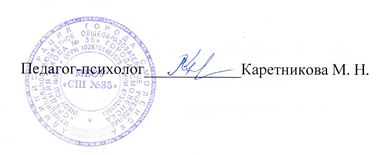 Тип адаптации2 А2 Б2 В2 ГВсего%Адаптированы2724242096100Адаптированы частично(средняя степень дезадаптации)------Дезадаптированы------Необходима консультация психоневролога------